Chủ đề: [Giải toán 6 Cánh Diều] - Toán 6 tập 2 - Chương V. Phân số và số thập phân     Mời các em học sinh cùng tham khảo chi tiết gợi ý giải Bài 2 trang 55 theo nội dung bài 7 "Phép nhân, phép chia số thập phân" sách giáo khoa Toán 6 Cánh Diều tập 2 theo chương trình mới của Bộ GD&ĐTGiải Bài 2 trang 55 SGK Toán 6 tập 2 Cánh DiềuCâu hỏiCho 23.456 = 10488. Tính nhẩm:a) 2,3.456;                                        b) 2,3.45,6;c) (-2,3).(-4,56);                                d) (-2,3).45600.GiảiTa có 23.456 = 10488, vậy để thực hiện các phép tính ta chuyển các số về 23.456 = 10488 để tính.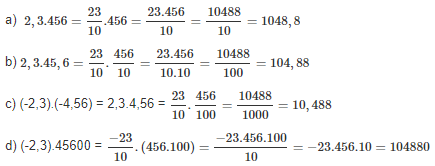 ~/~     Vậy là trên đây Đọc tài liệu đã hướng dẫn các em hoàn thiện phần giải bài tập SGK: Bài 2 trang 55 SGK Toán 6 tập 2 Cánh Diều. Chúc các em học tốt.